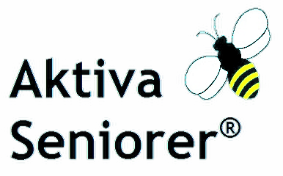 Här berättar resp förening om sinverksamhet!!
Aktiva Seniorer X-stad
namn@domain.com
En aktiv förening för seniorer!
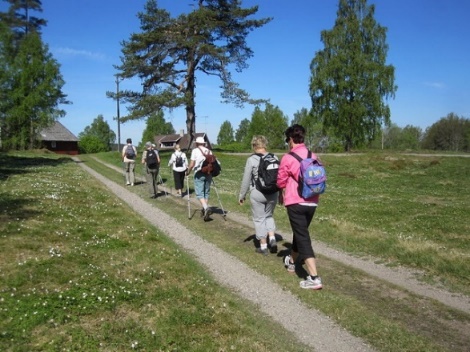 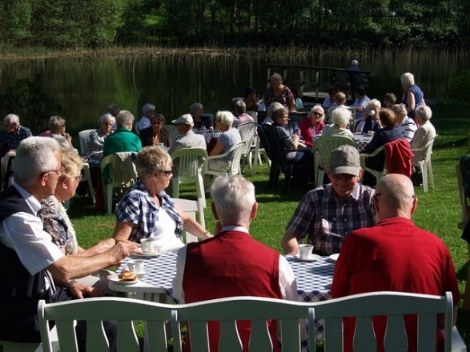 Aktiva seniorer vill ta vara på medlemmarnas kunnande och erfarenheter och stimulera till aktivitet och utveckling i en givande gemenskap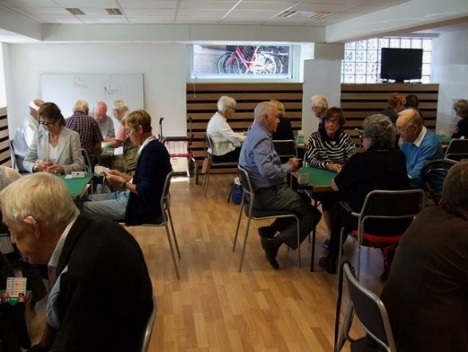 Förbundet Aktiva Senioreraktivaseniorer.com